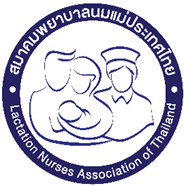 แบบฟอร์มเสนอผลงานวิจัยเพื่อขอรับรางวัล Lactation Nurse The Idolประจำปี พ.ศ. 2567……………………………………..ชื่อเรื่อง(ภาษาไทย)..................................................................................................................ชื่อเรื่อง(ภาษาอังกฤษ).................................................................................................................ชื่อหัวหน้าโครงการวิจัย  (นายนาง/นางสาว) ........................................นามสกุล..........................4. ชื่อผู้ร่วมโครงการวิจัย  1.(นายนาง/นางสาว) ..........................................................นามสกุล............................2.(นายนาง/นางสาว) ..........................................................นามสกุล............................5. หลักการและเหตุผล6. วัตถุประสงค์7. กรอบแนวคิด8. สมมุติฐานของงานวิจัย (ถ้ามี) 9. กระบวนการวิจัย10. ผลการวิจัย11. การนำผลวิจัยไปใช้ประโยชน์ (ระบุเอาผลการวิจัยอะไร ไปใช้ประโยชน์อย่างไร ได้ผลลัพธ์เป็นอย่างไร)12. ปัญหาอุปสรรค์ที่เกิดจากการนำไปใช้และแนวทางการปรับปรุง13. ข้อเสนอแนะเพื่อการพัฒนาต่อยอด13. งานวิจัยเรื่องนี้ได้ส่งตีพิมพ์หรือไม่	 ไม่ได้ส่งตีพิมพ์     ส่งตีพิมพ์ (ระบุชื่อผู้นิพนธ์ ชื่อวารสาร ชื่อเรื่อง ปี่ที่ตีพิมพ์ ฉบับที่ เดือน                                          พ.ศ.)14. งานวิจัยที่ขอรับการพิจารณาเป็นผลงานวิจัยจากการศึกษาในระดับบัณฑิตศึกษาหรือไม่           ไม่ใช่                ใช่ข้าพเจ้าขอรับรองว่าข้อความดังกล่าวข้างต้นเป็นความจริงทุกประการ  ลงชื่อ..........................................................เจ้าของประวัติ                    (...............................................................)      วันที่..................เดือน.................พ.ศ. 2567ข้าพเจ้าขอรับรองว่าข้อความดังกล่าวข้างต้นเป็นความจริงทุกประการ  ลงชื่อ..........................................................เจ้าของประวัติ                    (...............................................................)      วันที่..................เดือน.................พ.ศ. 2567ขอรับรองว่าผลงานดังกล่าวข้างต้นเป็นผลงานของ (นาย/นาง/นางสาว)....................นามสกุล...............จริง                                     ลงชื่อ..............................................................ผู้บังคับบัญชา                                                      (...............................................................)                                          ตำแหน่ง.............................................................                                              วันที่..................เดือน.................พ.ศ. 2567ขอรับรองว่าผลงานดังกล่าวข้างต้นเป็นผลงานของ (นาย/นาง/นางสาว)....................นามสกุล...............จริง                                     ลงชื่อ..............................................................ผู้บังคับบัญชา                                                      (...............................................................)                                          ตำแหน่ง.............................................................                                              วันที่..................เดือน.................พ.ศ. 2567